Nomination No. 899Taxon ID 622FLORA AND FAUNA GUARANTEE - SCIENTIFIC ADVISORY COMMITTEEFINAL RECOMMENDATION ON A NOMINATION FOR LISTINGHyridella narracanensis  Narracan Corrugated MusselDOCID107-417469679-742Date of receipt of nomination:    11 April 2021     Date of preliminary recommendation:    8 March 2022     Date of final recommendation:    16 May 2022         Validity:      The nomination is for a valid item.Prescribed Information:                      The prescribed information was provided.Name of the Nominator is adequately provided.Name of the Item is adequately provided.The nominated taxon is accepted by the Scientific Advisory Committee (SAC) as a valid taxon because it has been formally described and is accepted as a valid taxon by Museum Victoria and is accepted as valid by DAWE/ABRS on the Australian Faunal Directory. Current conservation statusThe nominated taxon is not currently listed as threatened in Victoria.The nominated taxon was listed as ‘Near Threatened’ in Australia by the International Union for Conservation of Nature (IUCN) in 2015 (Klunzinger et. al. 2014). Eligibility for listing as a taxon under the Flora and Fauna Guarantee Act 1988The Scientific Advisory Committee has assessed the eligibility of this nomination based on its extinction risk within Victoria in accordance with Section 16C of the Flora and Fauna Guarantee Act 1988 (FFG Act) and the criteria for determining eligibility for listing prescribed in the Flora and Fauna Guarantee Regulations 2020 (FFG Regulations). In its application of the relevant eligibility criteria, the SAC has, as required by the nationally adopted Common Assessment Method, had regard to the IUCN Red List Categories and Criteria (Version 3.1) and the Guidelines for Using the IUCN Red List Categories and Criteria (version14, 2019).Species informationDescription and Life History Hyridella narracanensis is a small bivalve (maximum length about 60 mm) with an almond shape and a very strong hinge. It is not markedly winged posteriorly, but the posterior end is pointed and ridged. The strong beak sculpture does not extend onto the adult shell (Ponder et. al. 2020). The larvae (glochidia) of H. narracanensis are likely to be obligate ectoparasites of freshwater fish (attaching to their gills and fins). The life cycle of this species is therefore dependent on host availability, however the host species for H. narracanensis is presently unknown. The juvenile parasitic life-stage is the primary means for dispersal, as the adults are sessile and have very little capacity for long-distance movement other than via extreme hydrological flow events (Klunzinger et. al. 2014). Generation LengthWithin the class Bivalvia, mussel taxa from the Hyriidae family are considered long-lived, with some species known to survive 7-33 years (Walker et. al. 2001). Various mussel researchers have noted the absence of data in determining basic population and age information for Australian mussel species, Klunzinger (2013) notes: ‘Defining species distributional boundaries and the declines in the extent of occurrence is also difficult where data is lacking. Without accurate age data, we can’t determine generation length, and this also hinders conservation assessment’. The generation length for H. narracanensis has been estimated as 3 years (Klunzinger et. al. 2014), however other expert opinion suggests a much longer generation time of 8-10 years (H. Jones pers. comm. to nominator). The generation length used for this assessment was 5-6 years based on expert estimates for the closely related Glenelg Freshwater Mussel (H. glenelgensis)  (Department of Environment, Land, Water and Planning 2018 unpublished).    DistributionRelatively few occurrence records for the species are reported in the Atlas of Living Australia and Victorian Biodiversity Atlas. However, records indicate the general distribution of H. narracanensis is restricted to certain rivers and streams in Victoria, north-eastern Tasmania and the south-east corner of South Australia. This species was first recorded and described from the Narracan River in Gippsland, Victoria. H. narracanensis occurs in a small number of streams in the Yarra, Bunyip, Latrobe and South Gippsland river basins and may still be present in streams of the Otway Ranges (T. Raadik pers. comm.). There is evidence that the western Victorian records are a new species that has not yet been formally described and accepted (T. Raadik pers. comm.).  Based on Victorian Biodiversity Atlas records of H. narracanensis (including the western Victorian records), the current Extent of Occurrence is 28 487 km2 and the Area of Occupancy is 156 km2. HabitatH. narracanensis is found in areas that are well-shaded by overhanging vegetation, in shallow water with moderate currents over sandy, compacted substrata with low organic content (Klunzinger et. al. 2014). It requires clean, clear water that is permanently flowing and where there is a water current flowing steadily over a sandy bed (H. Jones pers. comm. to nominator). ThreatsThe limited habitat and restricted extent of the H. narracanensis population in Victoria make the species vulnerable to a variety of threats (including natural processes). Changes in water quality coupled with declines of instream habitat and riparian vegetation are threatening the survival of freshwater mussel populations. The main threats are identified as:Hydrological alteration: Water diversions and regulated flows cause water-level fluctuations to which mussels are highly vulnerable as they occupy shallow marginal habitats (Klunzinger et. al. 2014; Walker et. al 2014). Low water flows can increase salinity and water temperatures and lower oxygen levels, all of which threatens the survival of freshwater mussels. The shallower regions of streams, that are the preferred habitat of the species, are prone to drying out during low flows. Cessations in flow can threaten the refuge habitats used by mussels in drier periods (Department of Environment, Land, Water and Planning 2018 unpublished).  Catchment clearing and removal of riparian vegetation: Clearing of riparian areas, urban build-up close to streams, and intensive farming have all been implicated in the loss of freshwater mussel species within Australia and Northern America (Brainwood et al. 2006; Department of Environment, Land, Water and Planning 2018 unpublished). Loss of vegetation in catchments and riparian areas due to agricultural and urban development is causing increased sediment loads and adding to in-stream erosion (Klunzinger et. al. 2014; Jones & Byrne 2013). Freshwater mussels favour reaches where there is dense overhanging vegetation that provides shelter from intense sunlight and high air temperatures and acts as a source of in-stream woody debris that provides in-stream refuges. Loss of riparian vegetation can occur through deliberate clearing or unrestricted stock access (Klunzinger et. al. 2014). In-stream erosion and siltation: Bank erosion and mobilised sediments (‘sand slugs’) degrade in-stream habitats, causing shells to be dislodged and smothered (Klunzinger et. al. 2014). Plantation forestry has been implicated in the decline and loss of mussel habitat and mussel species overseas, mainly as a result of sedimentation and channel destabilisation from altered hydrology (Staton et al. 2000; Jensen 2007; Österling & Högberg 2014). Unsealed roads are a major sediment source in forested catchments, and Motha et. al. 2003 suggest that unsealed roads contribute 20 to 60 times more sediment than the undisturbed forest and about 10 times more sediment than the harvested areas on a per unit area basis. Harvested areas contribute 1 to 5 times greater sediment than the undisturbed forest. Currently there is a lack of research and no monitoring of the effects of plantation forestry on freshwater mussels in Australia, so it is unknown if forestry has similar impacts on mussels in Australia. Stock access: Unrestricted access by cattle causes destruction of riparian vegetation, erosion of stream banks and trampling of sediments and mussels in shallow water (Klunzinger et. al. 2014). Loss of vegetation increases the occurrence of soft silts in stream beds that can then clog feeding, respiratory and reproductive organs of the mussels, or bury them totally (Department of Environment, Land, Water and Planning 2018 unpublished; Playford & Walker 2008). Changes in fish communities and availability of hosts: Any environmental changes that affect fish communities (e.g., hydrological and geomorphological changes, in-stream barriers, alien species) can affect mussels through predation pressure or the availability of hosts for glochidia (Klunzinger et. al. 2014). Decision by the Scientific Advisory CommitteeThe eligibility of the nominated taxon (including the extinction risk and the category of threat that applies to the taxon) to be specified in the Threatened List must be determined in accordance with the eligibility criteria prescribed for the purposes of Division 2 of Part 3 of the FFG Act. The relevant eligibility criteria are prescribed in Schedule 1 of the FFG Regulations, which provides that a taxon is at risk of extinction in a particular category of threat if a primary criterion is met, and is therefore eligible to be specified in the Threatened List.As required under the Intergovernmental Memorandum of Understanding - Agreement on a Common Assessment Method for Listing of Threatened Species (to which Victoria is a signatory), eligibility has also been assessed in accordance with the IUCN Red List Categories and Criteria (Version 3.1) and the Guidelines for Using the IUCN Red List Categories and Criteria (version14, 2019). For details of the IUCN criteria see Appendix 1. Criterion A – Population Size Reduction Not assessed - there are currently no population estimates available to provide evidence for this criterion.  Criterion B – Geographic Range (Extent of Occurrence and Area of Occupancy) Eligible as Endangered under IUCN Criterion B2ab (iii) (FFG Primary Criterion 4.1 - Subcriterion 4.1.2 (a), (b) (iii)) Evidence: Detailed surveys for mussels in Victoria have only just begun, but even so, there is currently no program of monitoring. These are key steps which are required in the conservation of this species, and without them, we will not have an accurate idea of the true distribution or rate of decline. Based on the available information, the Area of Occupancy used in this assessment is 156 km2, well under the IUCN threshold for Endangered.  The geographic distribution of H. narracanensis in Victoria is severely fragmented. Mussels have been detected in discrete patches in some streams with none detected in intervening streams. Populations are isolated in separate river basins with no freshwater connectivity between basins (T. Raadik pers. comm.). A recent survey of Narracan Creek (the type locality), failed to detect Narracan Freshwater Mussel (T. Raadik pers. comm.).Continued decline of suitable mussel habitat is expected given that many of the threats are ongoing and, in some cases, predicted to increase. Riparian vegetation loss and decrease in river condition due to urban development, agricultural expansion, increasing average temperatures, decreasing average rainfall, and more intense and frequent natural events such as drought, flood and wildfire will continue to impact on mussel habitat extent and quality (Clarke et. al 2019; Jones & Byrne 2013).     Criterion C – Small Population Size and DeclineNot assessed - there are currently no estimates available for the number of mature individuals. Criterion D – Very Small or restricted populationNot assessed - there are currently no estimates available for the number of mature individuals.Criterion E – Quantitative Analysis Population viability analysis has not been undertaken. Therefore, there is insufficient information to determine the eligibility of the species for listing in any category under this criterion.Documentation The published information provided to and sourced by the SAC has been assessed.  To the best of their knowledge, the SAC believes that the data presented are not the subject of scientific dispute and the inferences drawn are reasonable and well supported.  Advertisement for public comment In accordance with the requirements of Section 16D of the FFG Act, the preliminary recommendation was advertised for a period of at least 30 days.   The preliminary recommendation was advertised in: Victorian Government Gazette on 16 March 2022  DELWP websiteDELWP social media  Public submissions closed on 16 April 2022.  Additional Information considered by the Scientific Advisory CommitteeFollowing publication of the preliminary recommendation, the SAC did not receive any public submissions. In formulating its Final Recommendation on this item, the SAC was not aware of any compelling evidence to warrant a change to the preliminary recommendation that the nominated taxon is eligible for listing. Final Recommendation of the Scientific Advisory CommitteeAs outlined above, the nominated taxon satisfies at least one criterion of the set of criteria prepared and maintained under Division 2 of Part 3 of the FFG Act and stated in Schedule 1 of the FFG Regulations. The SAC concludes that on the evidence available, the nominated item is eligible for listing as Endangered in Victoria because Primary Criterion 4.1 – Subcriterion 4.1.2 (a), (b) (iii) of the FFG Regulations have been satisfied (IUCN criterion B2ab (iii)).  Endangered, in relation to a taxon of flora or fauna, means that the taxon is not critically endangered but is facing a very high risk of extinction in the wild in the near future. The Scientific Advisory Committee therefore makes a final recommendation that the nominated taxon be supported for listing as Endangered in Victoria under the Flora and Fauna Guarantee Act 1988.Endorsement by the Convenor of the Scientific Advisory Committee 		       Datesigned by ____________________________                                                                                                                 Dr. Michelle T. Casanova    								        20 June 2022ConvenorReferencesAustralian Faunal Directory https://biodiversity.org.au/afd/taxa/Hyridella_%28Hyridella%29_narracanensis   Brainwood, M., Burgin, S. & Byrne, M. (2006). Is the decline of freshwater mussel populations in a regulated coastal river in south-eastern Australia linked with human modification of habitat? Aquatic Conservation: Marine and Freshwater Ecosystems. 16, 501-516.Clarke, J.M., Grose, M., Thatcher, M., Round, V. & Heady, C. (2019). Gippsland Climate Projections 2019. CSIRO, Melbourne AustraliaDepartment of Environment, Land, Water and Planning (2018 unpublished) RAMAS expert assessment of Glenelg Freshwater Mussel.Jensen, A. (2007) Is there a link between forestry and the decline of the freshwater pearl mussel Margaritifera margaritifera in central Sweden? Biology Degree, Faculty of Social and Life Sciences Department of Biology, Karlstads Universitet 651 88 Karlstad, Sweden. Jones, H.A. & Byrne, M. (2013) Changes in the distributions of freshwater mussels (Unionoida: Hyriidae) in coastal southeastern Australia and implications for their conservation status. Aquatic Conservation: Marine and Freshwater Ecosystems 24: 203–217 Klunzinger, M. (2013) ‘In muddy waters: the plight of Australia’s threatened freshwater mussels’. The Conversation, 4/4/2013. https://theconversation.com/in-muddy-waters-the plight of australias-threatened-freshwater-mussels-12355Klunzinger, M., Walker, K.F. & Jones, H.A. (2014) Hyridella narracanensis. The IUCN Red List of Threatened Species 2014: e.T189387A58526464. http://dx.doi.org/10.2305/IUCN.UK.2014-3.RLTS.T189387A58526464.en Motha, J.A., Wallbrink, P.J., Hairsine, P.B. & Grayson, R.B. (2003) Determining the sources of suspended sediment in a forested catchment in southeastern Australia. Water Resources Research 39(3): 1056.  Österling, M. & Högberg, J.O. The impact of land use on the mussel Margaritifera margaritifera and its host fish Salmo trutta . Hydrobiologia 735, 213–220Playford, T.J. & Walker, K.F. (2008). Status of the endangered Glenelg River Mussel Hyridella glenelgensis (Unionoida: Hyriidae) in Australia. Aquatic Conservation: Marine and Freshwater Ecosystems 18, 679-691.Ponder, W. F., Hallan, A., Shea, M. E., Clark, S. A., Richards, K., Klunzinger, M. W. & Kessner, V. (2020). Australian Freshwater Molluscs. Revision 1. https://keys.lucidcentral.org/keys/v3/freshwater_molluscs/Staton, S.K., Metcalfe-Smith, J.L. & West, E.L. (2000) Status of the Northern Riffleshell, Epioblasma torulosa rangiana (Bivalvia: Unionidae), in Ontario and Canada. Canadian Field Naturalist 114(2): 224-235.Walker, K.F., Byrne, M., Hickey, C.W. & Roper, D.S. (2001). Freshwater mussels (Hyriidae) of Australasia. In Ecological Studies Vol. 145. Ecology and Evolution of the Freshwater Mussels Unionoida, G Bauer, K Wächtler (eds). Springer-Verlag Berlin HeidelbergWalker, K.F., Jones, H. A. & Klunzinger, M. (2014). Hyridella glenelgensis. The IUCN Red List of Threatened Species 2014: e.T58609631A58628791. http://dx.doi.org/10.2305/IUCN.UK.2014-3.RLTS.T58609631A58628791.enIn person communicationsRaadik, T.A – Senior Research Scientist, aquatic fauna/native fish biologist, DELWP – ARI, Heidelberg.Appendix 1:   IUCN Red List Categories and Criteria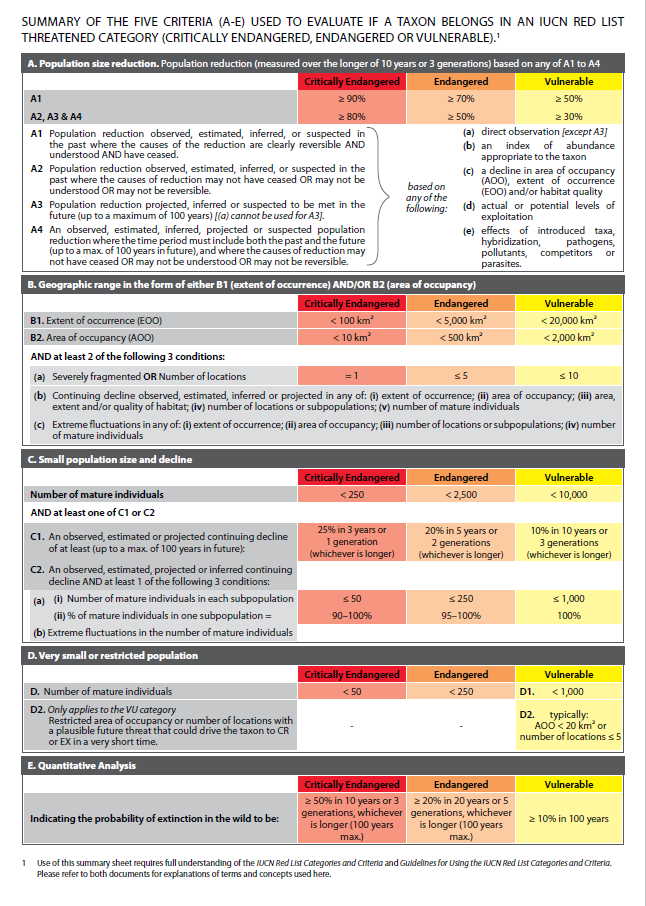 